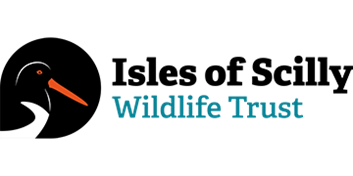 Confidential	APPLICATION FORM; TRUSTEE				Please send in this form to jobs@ios-wildlifetrust.org.ukPersonal detailsWhat can you bring to the Board of the Isles of Scilly Wildlife Trust?{please continue another page if necessary} Surname  First name Address:  Postcode Address:  Postcode Home  Mobile  E mail address: E mail address: Current or most recent job(s):Current or most recent job(s):Employer’s name and address Position held & datesCriminal record:Have you ever been convicted of a criminal offence? Yes/no (delete as applicable)If yes, please give details of any unspent criminal offences in accordance with the Rehabilitation of Offenders Act (Exceptions) Order 1975 and/or (Northern Ireland) 1979: